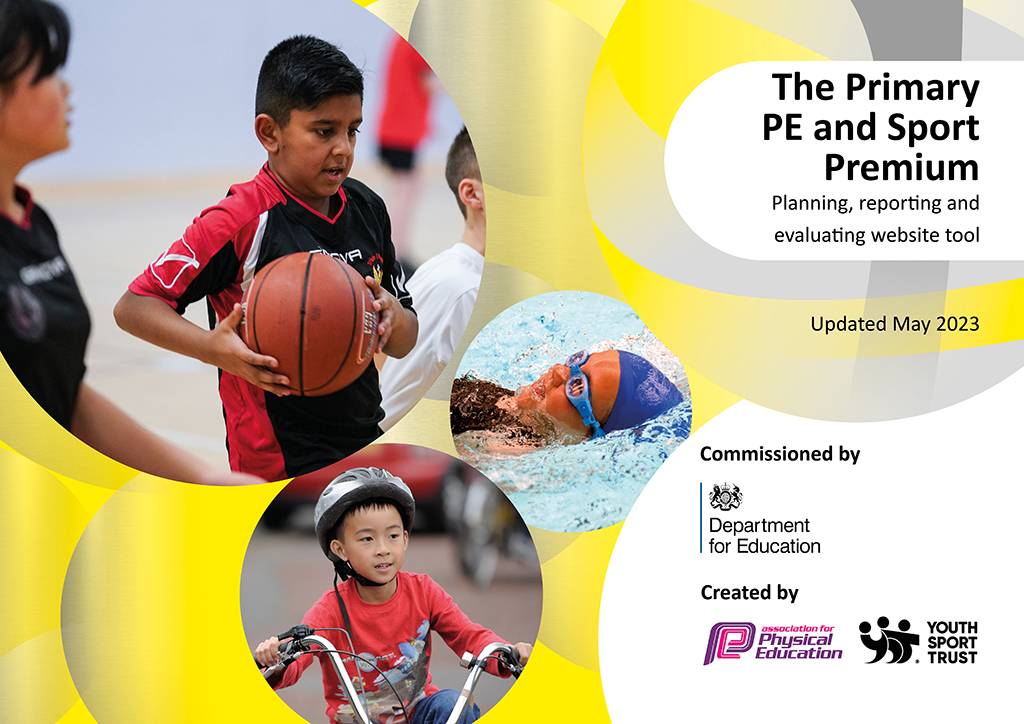 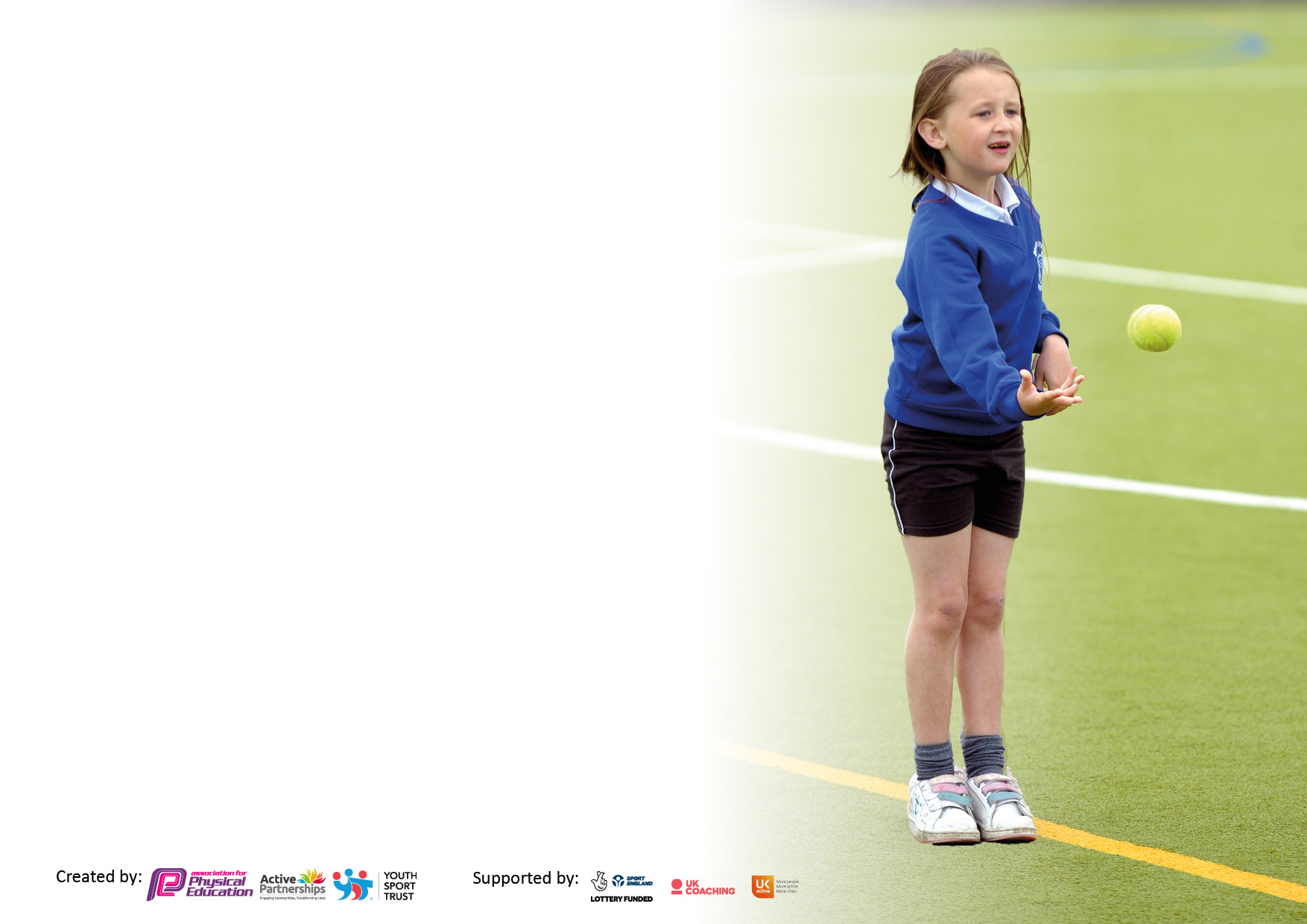 It is important that your grant is used effectively and based on school need. The Education Inspection Framework makes clear there will be a focus on ‘whether leaders and those responsible for governors all understand their respective roles and perform these in a way that enhances the effectiveness of the school’.Under the Quality of Education Ofsted inspectors consider:Intent - Curriculum design, coverage and appropriatenessImplementation - Curriculum delivery, Teaching (pedagogy) and AssessmentImpact - Attainment and progressTo assist schools with common transferable language this template has been developed to utilise the same three headings which should make your plans easily transferable between working documents.Schools  must  use  the  funding  to  make  additional  and  sustainable  improvements to  the  quality  of  Physical  Education,  School  Sport  and  Physical  Activity  (PESSPA) they  offer.  This  means  that  you  should  use  the  Primary  PE  and  sport  premium  to:Develop or add to the PESSPA activities that your school already offerBuild capacity and capability within the school to ensure that improvements made now will benefit pupils joining the school in future yearsThe Primary PE and sport premium should not be used to fund capital spend projects; the school’s budget should fund these.Pleasevisitgov.ukfortherevisedDfEguidanceincludingthe5keyindicatorsacrosswhichschoolsshoulddemonstrate animprovement.Thisdocumentwillhelpyoutoreviewyourprovisionandtoreportyourspend.DfEencouragesschools to use this template as an effective way of meeting the reporting requirements of the Primary PE and Sport Premium.We recommend you start by reflecting on the impact of current provision and reviewing the previous spend.Schools are required to publish details of how they spend this funding, including any under-spend from 2021/2022, as well as on the impact it has on pupils’ PE and sport participation and attainment. All funding must be spent by 31st July 2023.We recommend regularly updating the table and publishing it on your website throughout the year. This evidences your ongoing self-evaluation of how you are using the funding to secure maximum, sustainable impact. Final copy must be posted on your website by the end of the academic year and no later than the 31st July 2023. To see an example of how to complete the table please click HERE. Total amount carried over from 2021/22£1455Total amount allocated for 2021/22£19605How much (if any) do you intend to carry over from this total fund into 2022/23?£0Total amount allocated for 2022/23£24190Total amount of funding for 2023/23. To be spent and reported on by 31st July 2023.£ 24190Meeting national curriculum requirements for swimming and water safety.N.B. Complete this section to your best ability. For example you might have practised safe self-rescue techniques on dry land which you can then transfer to the pool when school swimming restarts.Due to exceptional circumstances priority should be given to ensuring that pupils can perform safe self rescue even if they do not fully meet the first two requirements of the NC programme of studyWhat percentage of your current Year 6 cohort swim competently, confidently and proficiently over a distance of at least 25 metres?N.B. Even though your pupils may swim in another year please report on their attainment on leaving primary school at the end of the summer term 2022.Please see note above60%What percentage of your current Year 6 cohort use a range of strokes effectively [for example, front crawl, backstroke and breaststroke]?Please see note above60%What percentage of your current Year 6 cohort perform safe self-rescue in different water-based situations?50%Schools can choose to use the Primary PE and sport premium to provide additional provision for swimming but this must be for activity over and above the national curriculum requirements. Have you used it in this way?NoAcademic Year: 2022/23Total fund allocated:Date Updated:30/7/23Date Updated:30/7/23Key indicator 1: The engagement of all pupils in regular physical activity – Chief Medical Officers guidelines recommend that primary school pupils undertake at least 30 minutes of physical activity a day in schoolKey indicator 1: The engagement of all pupils in regular physical activity – Chief Medical Officers guidelines recommend that primary school pupils undertake at least 30 minutes of physical activity a day in schoolKey indicator 1: The engagement of all pupils in regular physical activity – Chief Medical Officers guidelines recommend that primary school pupils undertake at least 30 minutes of physical activity a day in schoolKey indicator 1: The engagement of all pupils in regular physical activity – Chief Medical Officers guidelines recommend that primary school pupils undertake at least 30 minutes of physical activity a day in schoolPercentage of total allocation:Key indicator 1: The engagement of all pupils in regular physical activity – Chief Medical Officers guidelines recommend that primary school pupils undertake at least 30 minutes of physical activity a day in schoolKey indicator 1: The engagement of all pupils in regular physical activity – Chief Medical Officers guidelines recommend that primary school pupils undertake at least 30 minutes of physical activity a day in schoolKey indicator 1: The engagement of all pupils in regular physical activity – Chief Medical Officers guidelines recommend that primary school pupils undertake at least 30 minutes of physical activity a day in schoolKey indicator 1: The engagement of all pupils in regular physical activity – Chief Medical Officers guidelines recommend that primary school pupils undertake at least 30 minutes of physical activity a day in school%45IntentImplementationImplementationImpactYour school focus should be clear what you want the pupils to know and be able to do and aboutwhat they need to learn and toconsolidate through practice:Make sure your actions to achieve are linked to your intentions:Funding allocated:Evidence of impact: what do pupils now know and what can they now do? What has changed?:Sustainability and suggested next steps:To increase children’s physical activity outside of regular PE lessons (including break and lunchtimes) in order to meet government guidelinesDevelop an understanding of the importance of physical activity for a healthy lifestyle (physically and mentally)New sports equipment that can be used at break and lunchtimes Maintenance of sports hall facilities Artificial grassGym equipment inspectionsLine markings on field for PE lessons and sports dayUse of Staverton sports field for lessons, events and lunch times£531.72£1004.94£7000£70£149.55£2196.80Observations at playtime show that more children are more active and using more equipmentBreakfast club and after-school club more active by using the playground and equipmentChildren are using the play equipment effectively-Have an MDSA dedicated to leading activities during break and lunch times. -Further CPD for all staff on realPE scheme-Year 5 sports leaders trained to help lead activities at lunch/break timesKey indicator 2: The profile of PESSPA being raised across the school as a tool for whole school improvementKey indicator 2: The profile of PESSPA being raised across the school as a tool for whole school improvementKey indicator 2: The profile of PESSPA being raised across the school as a tool for whole school improvementKey indicator 2: The profile of PESSPA being raised across the school as a tool for whole school improvementPercentage of total allocation:Key indicator 2: The profile of PESSPA being raised across the school as a tool for whole school improvementKey indicator 2: The profile of PESSPA being raised across the school as a tool for whole school improvementKey indicator 2: The profile of PESSPA being raised across the school as a tool for whole school improvementKey indicator 2: The profile of PESSPA being raised across the school as a tool for whole school improvement%3IntentImplementationImplementationImpactYour school focus should be clear what you want the pupils to know and be able to do and aboutwhat they need to learn and toconsolidate through practice:Make sure your actions to achieve are linked to your intentions:Funding allocated:Evidence of impact: what do pupils now know and what can they now do? What has changed?:Sustainability and suggested next steps:Develop an understanding of the importance of physical activity for a healthy lifestyle (physically and mentally.) Ensure a variety of sports and activities are on offer to all.Ensure daily physical activities in classes (brain breaks etc).New clubs Develop whole school resources. Physical and mental well-being through physical movement and exercise. Sports activities and competitions throughout sports week.  Real PE scheme £695Increased participation in clubs across key stages All children accessed the decathlon during Sports WeekDevelopment of PE equipment to support the teaching of a variety of sports and extra-curricular activities such as netball, athletics, football, dodgeball.Wide variety of sports to be taught as well as training the staff to further teach these sports/activities within the curriculum.Sustainability: links with other schools to be continued and developed further.Current year 5s trained to support play when moving up to year 6. Next steps:More new clubs – some led by school staff and some externally run offered across both key stagesMore PE time allocated in curriculum (2 hours a week). Ensure promotion of this and appropriate clothing for outside lessons, particularly during Winter.Key indicator 3: Increased confidence, knowledge and skills of all staff in teaching PE and sportKey indicator 3: Increased confidence, knowledge and skills of all staff in teaching PE and sportKey indicator 3: Increased confidence, knowledge and skills of all staff in teaching PE and sportKey indicator 3: Increased confidence, knowledge and skills of all staff in teaching PE and sportPercentage of total allocation:Key indicator 3: Increased confidence, knowledge and skills of all staff in teaching PE and sportKey indicator 3: Increased confidence, knowledge and skills of all staff in teaching PE and sportKey indicator 3: Increased confidence, knowledge and skills of all staff in teaching PE and sportKey indicator 3: Increased confidence, knowledge and skills of all staff in teaching PE and sport%12IntentImplementationImplementationImpactYour school focus should be clearMake sure your actions toFundingEvidence of impact: what doSustainability and suggestedwhat you want the pupils to knowachieve are linked to yourallocated:pupils now know and whatnext steps:and be able to do and aboutintentions:can they now do? What haswhat they need to learn and tochanged?:consolidate through practice:We will provide quality PE and sports training to all teachers to increase confidence, knowledge and skills. All new staff will be supported in delivering high quality PE.RealPE CPDPE lead to check in with staff regularly about PE lessonsSpecialised coaching (Up and Under) – 2 terms per year groupOffering a wide variety of sports through curriculum, coaching and yogaSupport new staff and existing staff in the implementation and teaching of sport and physical activity. Real PE CPD £545Up and Under £2394Staff are upskilled due to the training and therefore improve teaching of PE for pupils.Teachers now have a broad range of activities to draw upon in order to teach specific skillsTeachers have a wider knowledge and skills set in relation to different sports and equipment Specialised coaching has allowed for a wide variety of sports to be taught as well as training the staff to further teach these sports/activities within the curriculumPE lead to check in with staff regularly about PE lessonsTeachers to continue to observe external coaches. Move focus to Team teach with themKey indicator 4: Broader experience of a range of sports and activities offered to all pupilsKey indicator 4: Broader experience of a range of sports and activities offered to all pupilsKey indicator 4: Broader experience of a range of sports and activities offered to all pupilsKey indicator 4: Broader experience of a range of sports and activities offered to all pupilsPercentage of total allocation: 17Key indicator 4: Broader experience of a range of sports and activities offered to all pupilsKey indicator 4: Broader experience of a range of sports and activities offered to all pupilsKey indicator 4: Broader experience of a range of sports and activities offered to all pupilsKey indicator 4: Broader experience of a range of sports and activities offered to all pupilsIntentImplementationImplementationImpactYour school focus should be clearMake sure your actions toFundingEvidence of impact: what doSustainability and suggestedwhat you want the pupils to knowachieve are linked to yourallocated:pupils now know and whatnext steps:and be able to do and aboutintentions:can they now do? What haswhat they need to learn and tochanged?:consolidate through practice:Are provided with a broader range of physical activities, including competition and skills-based, to challenge and inspire themTo develop a life-long love of sport and healthy active lifestyles.Additional achievements:Range of clubs: golf, dance ,gymnastics, athletics, tennis, netball, football, etc.RealPE schemeLunchtime provisionNew clubsExternal coaches: tennis, cricket,-Dance festival for SEN children-Badminton festival for PP children Range of clubs: golf, dance,gymnastics, dodgeball, athletics, tennis, Sports week opportunity to participate in a range of sports: athletics, tennis, circus skillsSee above£3254.50Freestyle footballer visit £1058Increased participation in clubs across key stages. Increased number of children on the SEN register and DL participating in extra curricular activities. 44% of KS2 children on SEN register participated in at least one club this year. 48% of KS2 children on SEN register have participated in a competition/event with other schools. Aware of the types of clubs that children want and have timetabled these for new academic yearSet up a yearly football competition with a local school. Second parent survey and pupil voice survey about PE and clubs and make necessary changes in relation to thisGames afternoons Termly competitionKey indicator 5: Increased participation in competitive sportKey indicator 5: Increased participation in competitive sportKey indicator 5: Increased participation in competitive sportKey indicator 5: Increased participation in competitive sportPercentage of total allocation:Key indicator 5: Increased participation in competitive sportKey indicator 5: Increased participation in competitive sportKey indicator 5: Increased participation in competitive sportKey indicator 5: Increased participation in competitive sport%5IntentImplementationImplementationImpactYour school focus should be clearMake sure your actions toFundingEvidence of impact: what doSustainability and suggestedwhat you want the pupils to knowachieve are linked to yourallocated:pupils now know and whatnext steps:and be able to do and aboutintentions:can they now do? What haswhat they need to learn and tochanged?:consolidate through practice:Are provided with a range of competitive sporting opportunities.50% of all KS2 SEN children will participate in a club50% of all KS2 SEN children will participate in a competitionNew clubsExternal coaches – Active Trowbridge, tennis, cricket, golfChildren given opportunities to try out different sports during sports weekTransport to and from events. Transport £751Collaborative schools membership £126Supply to cover teachers at competitions £378.48Participation rates logged and monitoredAll children competed in sports day decathlon and racesRun more after school clubs to create school teams. Ensure these are linked to competition schedule.Develop links with local schools to arrange fixturesSigned off bySigned off byHead Teacher:Date:Subject Leader:L SmithDate:30/7/2023Governor:Date: